Орган издания Администрация Лапшихинского сельсоветаЛапшихинский вестникИНФОРМАЦИОННЫЙ ЛИСТ 23 апреля   2021 г.  № 16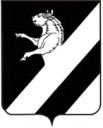 КРАСНОЯРСКИЙ  КРАЙ АЧИНСКИЙ  РАЙОН                                                                      АДМИНИСТРАЦИЯ ЛАПШИХИНСКОГО СЕЛЬСОВЕТАП О С Т А Н О В Л Е Н И Е23.04.2021 г.                                                                                                                                                                                            №16 -ПГОб утверждении отчета об исполнении бюджета Лапшихинского сельсовета за 1 квартал 2021 года             В соответствии с пунктом 5 статьи 264.2 Бюджетного кодекса Российской Федерации, руководствуюсь   статьями 14, 17, 29 Устава Лапшихинского сельсовета, ПОСТАНОВЛЯЮ:  Утвердить отчет об исполнении бюджета Лапшихинскогосельсовета  за 1 квартал 2021  года по доходам в сумме 1 641 727,16 рублей и по расходам в сумме 1 603 100,12 рублей согласно приложениям 1, 2, 3, 4, 5, 6.2. Контроль исполнения постановления оставляю за собой.             3. Постановление вступает в силу после официальногоопубликования в информационном листе «Лапшихинский вестник" и подлежит размещению на официальном сайте в сети «Интернет» по адресу:  http://lapshiha.ru/.Глава Лапшихинского сельсовета                                                      О.А. ШмырьСтепанова Елена ВитальевнаДоходы Лапшихинского сельсовета за 1 квартал 2021 годаРаспределение бюджетных ассигнований по целевым статьям (муниципальным программам Лапшихинского сельсовета и непрограммным направлениям деятельности), группам и подгруппам видов расходов, разделам, подразделам классификации расходов бюджета Лапшихинского сельсовета на 2021 год                                                                                                                                          за 1 квартал 2021г.Приложение 1к постановлению администрации Лапшихинского сельсовета от 23.04.2021 № 16-ПГ№ строкиКод классификации доходов бюджетаКод классификации доходов бюджетаКод классификации доходов бюджетаКод классификации доходов бюджетаКод классификации доходов бюджетаКод классификации доходов бюджетаКод классификации доходов бюджетаКод классификации доходов бюджетаНаименование кода классификации доходов бюджетаДоходы сельского бюджета          2021 годаУточненные доходы сельского бюджета          2021 годаИсполнение бюджета          2021 годапроцент исполнения№ строкиКод классификации доходов бюджетаКод классификации доходов бюджетаКод классификации доходов бюджетаКод классификации доходов бюджетаКод классификации доходов бюджетаКод классификации доходов бюджетаКод классификации доходов бюджетаКод классификации доходов бюджетаНаименование кода классификации доходов бюджетаДоходы сельского бюджета          2021 годаУточненные доходы сельского бюджета          2021 годаИсполнение бюджета          2021 годапроцент исполнения№ строкиКод классификации доходов бюджетаКод классификации доходов бюджетаКод классификации доходов бюджетаКод классификации доходов бюджетаКод классификации доходов бюджетаКод классификации доходов бюджетаКод классификации доходов бюджетаКод классификации доходов бюджетаНаименование кода классификации доходов бюджетаДоходы сельского бюджета          2021 годаУточненные доходы сельского бюджета          2021 годаИсполнение бюджета          2021 годапроцент исполнения№ строкиКод главного администратораКод группыКод подгруппыКод статьиКод подстатьиКод элементаКод группы подвидаКод аналитической группы подвидаНаименование кода классификации доходов бюджетаДоходы сельского бюджета          2021 годаУточненные доходы сельского бюджета          2021 годаИсполнение бюджета          2021 годапроцент исполнения№ строкиКод главного администратораКод группыКод подгруппыКод статьиКод подстатьиКод элементаКод группы подвидаКод аналитической группы подвидаНаименование кода классификации доходов бюджетаДоходы сельского бюджета          2021 годаУточненные доходы сельского бюджета          2021 годаИсполнение бюджета          2021 годапроцент исполнения12345678910111213100010000000000000000НАЛОГОВЫЕ И НЕНАЛОГОВЫЕ ДОХОДЫ457 400,00457 400,00139 627,1630,5218210100000000000110НАЛОГИ НА ПРИБЫЛЬ, ДОХОДЫ100 800,00100 800,0019 926,1419,8318210102000010000110Налог на доходы физических лиц100 800,00100 800,0019 926,1419,8418210102010010000110Налог на доходы физический лиц с доходов, источником которых является налоговый агент,  за исключением доходов, в отношении которых исчисление и уплата налога осуществляется в соответствии со статьями 227, 2271 и 228 НК РФ100 200,00100 200,0019 738,9619,7518210102020010000110Налог на доходы физических лиц с доходов, полученных от осуществления деятельности физическими лицами, зарегистрированными в качестве индивидуальных предпринимателей, нотариусов, занимающихся частной практикой, адвокатов, учредивших адвокатские кабинеты, и других лиц, занимающихся частной практикой в соответствии со статьей 227 Налогового кодекса Российской Федерации100,00100,000,000,0618210102030010000110Налог на доходы физических лиц с доходов, полученных физическими лицами в соответствии со статьей 228 Налогового кодекса Российской Федерации500,00500,00187,1837,4700010300000000000000НАЛОГИ НА ТОВАРЫ (РАБОТЫ, УСЛУГИ), РЕАЛИЗУЕМЫЕ НА ТЕРРИТОРИИ РОССИЙСКОЙ ФЕДЕРАЦИИ112 100,00112 100,0025 129,2822,4810010302000010000110Акцизы по подакцизным товарам (продукции), производимым на территории Российской Федерации112 100,00112 100,0025 129,2822,4910010302230010000110Доходы от уплаты акцизов на дизельное топливо, подлежащие распределению между бюджетами субъектов Российской Федерации и местными бюджетами с учетом установленных дифференцированных нормативов отчислений в местные бюджеты51 500,0051 500,0011 277,5721,91010010302240010000110Доходы от уплаты акцизов на моторные масла для дизельных и (или) карбюраторных (инжекторных двигателей, подлежащие распределению между бюджетами субъектов Российской Федерации и местными бюджетами с учетом установленных дифференцированных нормативов отчислений в местные бюджеты300,00300,0079,1026,41110010302250010000110Доходы от уплаты акцизов на автомобильный бензин, подлежащие распределению между бюджетами субъектов Российской Федерации и местными бюджетами с учетом установленных дифференцированных нормативов отчислений в местные бюджеты67 700,0067 700,0015 786,7123,31210010302260010000110Доходы от уплаты акцизов на прямогонный бензин, подлежащие распределению между бюджетами субъектов Российской Федерации и местными бюджетами с учетом установленных дифференцированных нормативов отчислений в местные бюджеты-7 400,00-7 400,00-2 014,1027,21300010600000000000000НАЛОГИ НА ИМУЩЕСТВО233 500,00233 500,0094 571,7440,51418210601000000000110Налог на имущество физических лиц23 300,0023 300,009 937,0542,61518210601030100000110Налог на имущество физических лиц, взимаемый по ставкам, применяемым к объектам  налогообложения, расположенным в границах поселений23 300,0023 300,009 937,0542,61618210600000000000110Земельный налог 210 200,00210 200,0084 634,6940,31718210606030000000110Земельный налог с организаций54 000,0054 000,0056 801,51105,21818210606033100000110Земельный налог с организаций, обладающих земельным участком, расположенным в границах сельских поселений 54 000,0054 000,0056 801,51105,21918210606040000000110Земельный налог с физических лиц156 200,00156 200,0027 833,1817,82018210606043100000110Земельный налог с физических лиц, обладающих земельным участком, расположенным в границах сельских поселений156 200,00156 200,0027 833,1817,82100010800000000000000ГОСУДАРСТВЕННАЯ ПОШЛИНА1 000,001 000,000,000,02281310804000010000110Государственная пошлина за совершение нотариальных действий (за исключением действий, совершаемых консульскими учреждениями Российской Федерации)1 000,001 000,000,000,02381310804020011000110Государственная пошлина за совершение нотариальных действий должностными лицами органов местного самоуправления, уполномоченными в соответствии с законодательными актами Российской Федерации на совершение нотариальных действий1 000,001 000,000,000,02400011700000000000000ПРОЧИЕ НЕНАЛОГОВЫЕ ДОХОДЫ10 000,0010 000,000,000,02581311714000000000150Средства самообложения граждан10 000,0010 000,000,000,02681311714030100000150Средства самообложения граждан, зачисляемые в бюджет поселения10 000,0010 000,000,000,02700020000000000000000БЕЗВОЗМЕЗДНЫЕ ПОСТУПЛЕНИЯ12 573 127,0012 578 369,001 502 100,0011,92800020200000000000000БЕЗВОЗМЕЗДНЫЕ ПОСТУПЛЕНИЯ ОТ ДРУГИХ БЮДЖЕТОВ БЮДЖЕТНОЙ СИСТЕМЫ РОССИЙСКОЙ ФЕДЕРАЦИИ12 573 127,0012 578 369,001 502 100,0011,92981320201000000000000Дотации бюджетам бюджетной системы Российской Федерации4 051 500,004 051 500,00912 250,0022,53081320215001100000150Дотации бюджетам сельских поселений на выравнивание бюджетной обеспеченности из бюджета Российской Федерации                                                     459 000,00459 000,00114 750,0025,03181320216001100000150Дотации бюджетам сельских поселений на выравнивание бюджетной обеспеченности из бюджетов муниципальных районов                                   3 592 500,003 592 500,00797 500,0022,23281320229000000000000 Субсидии бюджетам поселений из местных бюджетов1 339 627,001 334 420,000,000,03381320229900101060150Субсидии бюджетам сельских поселений из местных бюджетов  (на реализацию мероприятий, направленных на повышение безопасности дорожного движения, за счет средств дорожного фонда Красноярского края)103 200,00103 200,000,000,03481320229900107412150Субсидии бюджетам сельских поселений из бюджетов муниципальных районов  (на обеспечение первичных мер пожарной безопасности )40 937,0040 900,000,000,03581320229900107508150Субсидии бюджетам сельских поселений из местных бюджетов (на содержание автомобильных дорог общего пользования местного значения за счет средств дорожного фонда Красноярского края)155 870,00155 870,000,000,03681320229900107509150Субсидии бюджетам сельских поселений из бюджетов муниципальных районов (на капитальный ремонт и ремонт автомобильных дорог общего пользования местного значения за счет средств дорожного фонда Красноярского края)1 021 200,001 021 200,000,000,03781320229900107555150Субсидии бюджетам сельских поселений из местных бюджетов (на организацию и проведение акарицидных обработок мест массового отдыха населения)18 420,0013 250,000,000,03881320203000000000000Субвенции бюджетам бюджетной системы Российской Федерации90 300,00100 749,0025 175,0025,03981320230024107514150Субвенции бюджетам на осуществление полномочий первичному воинскому учету на территориях, где отсутствуют военные комиссариаты   2 300,002 549,00622,0024,44081320235118100000150Субвенции на осуществление государственных полномочий по первичному воинскому учету на территориях, где отсутствуют военные комиссариаты88 000,0098 200,0024 553,0025,04181320204000000000000Иные межбюджетные трансферты7 091 700,007 091 700,00564 675,008,04281320249999108202150Прочие межбюджетные трансферты, передаваемые бюджетам сельских поселений  (на поддержку мер по обеспечению сбалансированности бюджетов поселений)3 643 000,003 643 000,00400 000,0011,04381320249999108208150Прочие межбюджетные трансферты, передаваемые бюджетам сельских поселений  (на выполнение полномочий, переданных на уровень муниципального района)3 448 700,003 448 700,00164 675,004,8Всего доходовВсего доходовВсего доходовВсего доходовВсего доходовВсего доходовВсего доходовВсего доходовВсего доходовВсего доходов13 030 527,0013 035 769,001 641 727,1612,6Приложение 2к постановлению администрации Лапшихинского сельсовета от 23.04.2021 № 16-ПГРАСПРЕДЕЛЕНИЕ РАСХОДОВБЮДЖЕТА ЛАПШИХИНСКОГО СЕЛЬСОВЕТА ПО РАЗДЕЛАМ И ПОДРАЗДЕЛАМ   КЛАССИФИКАЦИИ РАСХОДОВ БЮДЖЕТОВРОССИЙСКОЙ ФЕДЕРАЦИИ   НА 2021 ГОД  за 1 квартал 2021г.№ строкиНаименование показателей бюджетной классификацииРаздел, подразделРасходы сельского бюджета                   2021 годаУточненные расходы сельского бюджета                   2021 годаИсполнение бюджета                    2021 годаПроцент исполнения1234561ОБЩЕГОСУДАРСТВЕННЫЕ ВОПРОСЫ01006 566 458,006 750 711,341 125 210,3516,72Функционирование высшего должностного лица субъекта Российской  Федерации и муниципального образования0102940 040,00940 040,00186 673,3019,93Функционирование Правительства Российской Федерации, высших исполнительных органов государственной власти субъектов Российской Федерации, местных администраций 01044 935 552,005 119 556,34772 774,0515,14Резервные фонды01115 400,005 400,000,000,05Другие общегосударственные вопросы0113685 466,00685 715,00165 763,0024,26НАЦИОНАЛЬНАЯ ОБОРОНА020088 000,0098 200,0017 667,0018,07Мобилизационная и вневойсковая подготовка020388 000,0098 200,0017 667,0018,08НАЦИОНАЛЬНАЯ БЕЗОПАСНОСТЬ И ПРАВООХРАНИТЕЛЬНАЯ ДЕЯТЕЛЬНОСТЬ03001 308 052,001 348 015,00276 819,6120,59Обеспечение пожарной безопасности03101 308 052,001 348 015,00276 819,6120,510НАЦИОНАЛЬНАЯ ЭКОНОМИКА04001 442 370,001 466 170,000,000,011Дорожное хозяйство (дорожные фонды)04091 442 370,001 466 170,000,000,012ЖИЛИЩНО-КОММУНАЛЬНОЕ ХОЗЯЙСТВО05003 392 223,003 419 453,00143 500,004,213Жилищное хозяйство05010,0015 000,0015 000,00100,014Коммунальное хозяйство05022 790 000,002 790 000,000,000,015Благоустройство0503495 631,00507 861,00128 500,0025,316Другие вопросы в области жилищно-коммунального хозяйства0505106 592,00106 592,000,000,017СОЦИАЛЬНАЯ ПОЛИТИКА1000239 424,00239 424,0039 903,1616,718Пенсионное обеспечение1001239 424,00239 424,0039 903,1616,7                    ВСЕГО                    ВСЕГО13 036 527,0013 321 973,341 603 100,1212,0Приложение 3к постановлению администрации к постановлению администрации к постановлению администрации к постановлению администрации к постановлению администрации Лапшихинского сельсовета Лапшихинского сельсовета Лапшихинского сельсовета Лапшихинского сельсовета Лапшихинского сельсовета от 23.04.2021 № 16-ПГот 23.04.2021 № 16-ПГот 23.04.2021 № 16-ПГот 23.04.2021 № 16-ПГот 23.04.2021 № 16-ПГот 23.04.2021 № 16-ПГот 23.04.2021 № 16-ПГВедомственная структура расходов бюджета Лапшихинского сельсоветана 2021 год за 1 квартал 2021г.№ п/пНаименование показателяКБККБККБККБККБКРасходы сельского бюджета                   2021 годаУточненные расходы сельского бюджета                   2021 годаИсполнение бюджета                    2021 годаПроцент исполнения№ п/пНаименование показателяКВСРРазделКФСРКЦСРКВРРасходы сельского бюджета                   2021 годаУточненные расходы сельского бюджета                   2021 годаИсполнение бюджета                    2021 годаПроцент исполнения12345678910111Администрация Лапшихинского сельсовета81313 036 527,0013 321 973,341 603 100,1212,02ОБЩЕГОСУДАРСТВЕННЫЕ ВОПРОСЫ813016 566 458,006 750 711,341 125 210,3516,73Функционирование высшего должностного лица субъекта Российской Федерации и муниципального образования813010102940 040,00940 040,00186 673,3019,94Непрограммные расходы Администрации Лапшихинского сельсовета8130101027200000000940 040,00940 040,00186 673,3019,95Функционирование администрации Лапшихинского сельсовета в рамках непрограммных расходов Администрации Лапшихинского сельсовета8130101027210000000940 040,00940 040,00186 673,3019,96Глава муниципального образования в рамках непрограммных расходов Администрации Лапшихинского сельсовета8130101027210090110940 040,00940 040,00186 673,3019,97Фонд оплаты труда государственных (муниципальных) органов8130101027210090110121721 997,00721 997,00150 332,8020,88Взносы по обязательному социальному страхованию на выплаты денежного содержания и иные выплаты работникам государственных (муниципальных) органов8130101027210090110129218 043,00218 043,0036 340,5016,79Функционирование Правительства Российской Федерации, высших исполнительных органов государственной власти субъектов Российской Федерации, местных администраций8130101044 935 552,005 119 556,34772 774,0515,110Непрограммные расходы Администрации Лапшихинского сельсовета81301010472000000004 935 552,005 119 556,34772 774,0515,111Функционирование администрации Лапшихинского сельсовета в рамках непрограммных расходов Администрации Лапшихинского сельсовета81301010472100000004 935 552,005 119 556,34772 774,0515,112Руководство и управление в сфере установленных функций органов государственной власти в рамках непрограммных расходов Администрации Лапшихинского сельсовета81301010472100902104 263 324,004 447 328,34660 736,0514,913Фонд оплаты труда государственных (муниципальных) органов81301010472100902101212 409 366,002 409 366,00390 994,0016,214Взносы по обязательному социальному страхованию на выплаты денежного содержания и иные выплаты работникам государственных (муниципальных) органов8130101047210090210129727 629,00727 629,00100 046,1613,715Прочая закупка товаров, работ и услуг8130101047210090210244868 329,001 052 333,3486 695,898,216Закупка энергетических ресурсов8130101047210090210247258 000,00258 000,0083 000,0032,217Региональные выплаты и выплаты, обеспечивающие уровень заработной платы работников бюджетной сферы не ниже размера минимальной заработной платы (минимального размера оплаты труда) в рамках непрограммных расходов администрации Лапшихинского сельсовета8130101047210090620672 228,00672 228,00112 038,0016,718Фонд оплаты труда государственных (муниципальных) органов8130101047210090620121516 304,00516 304,0086 050,0016,719Взносы по обязательному социальному страхованию на выплаты денежного содержания и иные выплаты работникам государственных (муниципальных) органов8130101047210090620129155 924,00155 924,0025 988,0016,720Резервные фонды8130101115 400,005 400,000,000,021Непрограммные расходы Администрации Лапшихинского сельсовета81301011172000000005 400,005 400,000,000,022Функционирование администрации Лапшихинского сельсовета в рамках непрограммных расходов Администрации Лапшихинского сельсовета81301011172100000005 400,005 400,000,000,023Резервные фонды органов местного самоуправления в рамках непрограммных расходов Администрации Лапшихинского сельсовета81301011172100911105 400,005 400,000,000,024Резервные средства81301011172100911108705 400,005 400,000,000,025Другие общегосударственные вопросы813010113685 466,00685 715,00165 763,0024,226Муниципальная программа "Содействие развитию органов местного самоуправления, реализация полномочий администрации Лапшихинского сельсовета"8130101130200000000670 200,00670 200,00164 675,0024,627Отдельные мероприятия муниципальной программы "Содействие развитию органов местного самоуправления, реализация полномочий администрации Лапшихинского сельсовета"8130101130290000000670 200,00670 200,00164 675,0024,628Межбюджетные трансферты на осуществление руководства и управления в сфере установленных функций органов местного самоуправления поселений, передаваемых на уровень района в рамках отдельных мероприятий муниципальной программы "Содействие развитию органов местного самоуправления, реализация полномочий администрации Лапшихинского сельсовета"8130101130290090280658 700,00658 700,00164 675,0025,029Иные межбюджетные трансферты8130101130290090280540658 700,00658 700,00164 675,0025,030Расходы на другие общегосударственные вопросы (проведение мероприятий по проведению дня победы и дня пожилого человека) в рамках отдельных мероприятий муниципальной программы "Содействие развитию органов местного самоуправления, реализация полномочий администрации Лапшихинского сельсовета"813010113029009121011 000,0011 000,000,000,031Прочая закупка товаров, работ и услуг813010113029009121024411 000,0011 000,000,000,032Расходы на другие общегосударственные вопросы (проведение мероприятий по противодействию коррупции ) в рамках отдельных мероприятий муниципальной программы "Содействие развитию органов местного самоуправления, реализация полномочий администрации Лапшихинского сельсовета "8130101130290091240500,00500,000,000,033Прочая закупка товаров, работ и услуг8130101130290091240244500,00500,000,000,034Муниципальная программа "Защита населения территории Лапшихинского сельсовета от чрезвычайных ситуаций природного и техногенного характера"81301011303000000002 500,002 500,000,000,035Подпрограмма "Профилактика терроризма и экстремизма, а также минимизация и (или) ликвидация последствий проявлений терроризма и экстремизма на территории Лапшихинского сельсовета" муниципальной программы "Защита населения территории Лапшихинского сельсовета от чрезвычайных ситуаций природного и техногенного характера" 81301011303200000002 500,002 500,000,000,036Расходы на профилактику терроризма и экстремизма, а также минимизация и (или) ликвидация последствий проявлений терроризма и экстремизма на территории Лапшихинского сельсовета в рамках подпрограммы "Профилактика терроризма и экстремизма, а также минимизация и (или) ликвидация последствий проявлений терроризма и экстремизма на территории Лапшихинского сельсовета" муниципальной программы "Защита населения территории Лапшихинского сельсовета от чрезвычайных ситуаций природного и техногенного характера" 81301011303200911702 500,002 500,000,000,037Прочая закупка товаров, работ и услуг81301011303200911702442 500,002 500,000,000,038Непрограммные расходы Администрации Лапшихинского сельсовета813010113720000000012 766,0013 015,001 088,008,439Функционирование администрации Лапшихинского сельсовета в рамках непрограммных расходов Администрации Лапшихинского сельсовета813010113721000000012 766,0013 015,001 088,008,440Осуществление государственных полномочий по составлению протоколов об административных правонарушениях в рамках непрограммных расходов Администрации Лапшихинского сельсовета81301011372100751402 300,002 549,00622,0024,441Прочая закупка товаров, работ и услуг81301011372100751402442 300,002 549,00622,0024,442Членские взносы в Совет муниципальных образований Красноярского края, в рамках непрограммных расходов администрации Лапшихинского сельсовета Ачинского района Красноярского края8130101137210090140466,00466,00466,00100,043Уплата иных платежей8130101137210090140853466,00466,00466,00100,044Осуществление расходов охраны окружающей среды в рамках непрограммных расходов Администрации Лапшихинского сельсовета813010113721009119010 000,0010 000,000,000,045Уплата иных платежей813010113721009119085310 000,0010 000,000,000,046НАЦИОНАЛЬНАЯ ОБОРОНА8130288 000,0098 200,0017 667,0018,047Мобилизационная и вневойсковая подготовка81302020388 000,0098 200,0017 667,0018,048Непрограммные расходы Администрации Лапшихинского сельсовета813020203720000000088 000,0098 200,0017 667,0018,049Функционирование администрации Лапшихинского сельсовета в рамках непрограммных расходов Администрации Лапшихинского сельсовета813020203721000000088 000,0098 200,0017 667,0018,050Осуществление первичного воинского учета на территориях, где отсутствуют военные комиссариаты в рамках непрограммных расходов Администрации Лапшихинского сельсовета813020203721005118088 000,0098 200,0017 667,0018,051Фонд оплаты труда государственных (муниципальных) органов813020203721005118012167 588,0067 588,0014 265,0021,152Взносы по обязательному социальному страхованию на выплаты денежного содержания и иные выплаты работникам государственных (муниципальных) органов813020203721005118012920 412,0020 412,003 402,0016,753Прочая закупка товаров, работ и услуг81302020372100511802440,0010 200,000,000,054НАЦИОНАЛЬНАЯ БЕЗОПАСНОСТЬ И ПРАВООХРАНИТЕЛЬНАЯ ДЕЯТЕЛЬНОСТЬ813031 308 052,001 348 015,00276 819,6120,555Обеспечение пожарной безопасности8130303101 308 052,001 348 015,00276 819,6120,556Муниципальная программа "Защита населения территории Лапшихинского сельсовета от чрезвычайных ситуаций природного и техногенного характера"81303031003000000001 308 052,001 348 015,00276 819,6120,557Подпрограмма "Обеспечение первичных мер пожарной безопасности на территории Лапшихинского сельсовета" муниципальной программы "Защита населения территории Лапшихинского сельсовета от чрезвычайных ситуаций природного и техногенного характера"81303031003100000001 308 052,001 348 015,00276 819,6120,558Расходы за счет средств краевой субсидии на обеспечение первичных мер пожарной безопасности в рамках подпрограммы "Обеспечение первичных мер пожарной безопасности на территории Лапшихинского сельсовета" муниципальной программы "Защита населения территории Лапшихинского сельсовета от чрезвычайных ситуаций природного и техногенного характера"813030310031007412040 937,0040 900,000,000,059Прочая закупка товаров, работ и услуг813030310031007412024440 937,0040 900,000,000,060Региональные выплаты и выплаты, обеспечивающие уровень заработной платы работников бюджетной сферы не ниже размера минимальной заработной платы (минимального размера оплаты труда) в рамках подпрограммы "Обеспечение первичных мер пожарной безопасности на территории Лапшихинского сельсовета" муниципальной программы "Защита населения территории Лапшихинского сельсовета от чрезвычайных ситуаций природного и техногенного характера"8130303100310090620200 991,00200 991,005 022,542,561Фонд оплаты труда государственных (муниципальных) органов8130303100310090620121154 371,00154 371,003 857,562,562Взносы по обязательному социальному страхованию на выплаты денежного содержания и иные выплаты работникам государственных (муниципальных) органов813030310031009062012946 620,0046 620,001 164,982,563Мероприятия по обеспечению первичных мер пожарной безопасности в рамках подпрограммы "Обеспечение первичных мер пожарной безопасности на территории Лапшихинского сельсовета" муниципальной программы "Защита населения территории Лапшихинского сельсовета от чрезвычайных ситуаций природного и техногенного характера"81303031003100931101 013 970,001 053 970,00271 797,0725,864Фонд оплаты труда государственных (муниципальных) органов8130303100310093110121311 421,00311 421,0040 486,3313,065Взносы по обязательному социальному страхованию на выплаты денежного содержания и иные выплаты работникам государственных (муниципальных) органов813030310031009311012994 049,0094 049,009 206,889,866Прочая закупка товаров, работ и услуг813030310031009311024492 500,00132 500,002 100,001,667Закупка энергетических ресурсов8130303100310093110247516 000,00516 000,00220 003,8642,668Опашка территорий сельсовета в рамках подпрограммы "Обеспечение первичных мер пожарной безопасности на территории Лапшихинского сельсовета" муниципальной программы "Защита населения территории Лапшихинского сельсовета от чрезвычайных ситуаций природного и техногенного характера"813030310031009313050 000,0050 000,000,000,069Прочая закупка товаров, работ и услуг813030310031009313024450 000,0050 000,000,000,070Софинансирование за счет средств поселения расходов на обеспечение первичных мер пожарной безопасности в рамках подпрограммы "Обеспечение первичных мер пожарной безопасности на территории Лапшихинского сельсовета" муниципальной программы "Защита населения территории Лапшихинского сельсовета от чрезвычайных ситуаций природного и техногенного характера"81303031003100S41202 154,002 154,000,000,071Прочая закупка товаров, работ и услуг81303031003100S41202442 154,002 154,000,000,072НАЦИОНАЛЬНАЯ ЭКОНОМИКА813041 442 370,001 466 170,000,000,073Дорожное хозяйство (дорожные фонды)8130404091 442 370,001 466 170,000,000,074Муниципальная программа "Организация комплексного благоустройства территории Лапшихинского сельсовета"81304040901000000001 442 370,001 466 170,000,000,075Подпрограмма "Обеспечение сохранности и модернизации внутрипоселенческих дорог Лапшихинского сельсовета" муниципальной программы "Организация комплексного благоустройства территории Лапшихинского сельсовета"81304040901100000001 442 370,001 466 170,000,000,076Расходы за счет средств  краевой субсидии на реализацию мероприятий, направленных на повышение безопасности дорожного движения, за счет средств дорожного фонда Красноярского края в рамках подпрограммы "Обеспечение сохранности и модернизации внутрипоселенческих дорог Лапшихинского сельсовета" муниципальной программы "Организация комплексного благоустройства территории Лапшихинского сельсовета"813040409011R310601103 200,00103 200,000,000,077Прочая закупка товаров, работ и услуг813040409011R310601244103 200,00103 200,000,000,078Расходы за счет средств краевой субсидии на содержание автомобильных дорог общего пользования местного значения за счет средств дорожного фонда Красноярского края в рамках подпрограммы "Обеспечение сохранности и модернизации внутрипоселенческих дорог Лапшихинского сельсовета" муниципальной программы "Организация комплексного благоустройства территории Лапшихинского сельсовета"8130404090110075080155 870,00155 870,000,000,079Прочая закупка товаров, работ и услуг8130404090110075080244155 870,00155 870,000,000,080Расходы за счет средств краевой субсидии на капитальный ремонт и ремонт автомобильных дорог общего пользования местного значения за счет средств дорожного фонда Красноярского края в рамках подпрограммы "Обеспечение сохранности и модернизации внутрипоселенческих дорог Лапшихинского сельсовета" муниципальной программы "Организация комплексного благоустройства территории Лапшихинского сельсовета"81304040901100750901 021 200,001 021 200,000,000,081Прочая закупка товаров, работ и услуг81304040901100750902441 021 200,001 021 200,000,000,082Расходы на осуществление мероприятий по содержанию сети внутрипоселковых дорог общего пользования в рамках подпрограммы "Обеспечение содержания, сохранности и модернизации внутрипоселенческих дорог Лапшихинского сельсовета" муниципальной программы "Организация комплексного благоустройства на территории Лапшихинского сельсовета"813040409011009409098 790,0097 857,000,000,083Прочая закупка товаров, работ и услуг813040409011009409024498 790,0097 857,000,000,084Расходы на осуществление мероприятий по содержанию сети внутрипоселковых дорог общего пользования в рамках подпрограммы "Обеспечение содержания, сохранности и модернизации внутрипоселенческих дорог Лапшихинского сельсовета" муниципальной программы "Организация комплексного благоустройства на территории Лапшихинского сельсовета"813040409011009410050 000,0073 800,000,000,085Прочая закупка товаров, работ и услуг813040409011009410024450 000,0073 800,000,000,086Софинансирование за счет средств поселения на реализацию мероприятий, направленных на повышение безопасности дорожного движения, за счет средств дорожного фонда Красноярского края в рамках подпрограммы "Обеспечение сохранности и модернизации внутрипоселенческих дорог Лапшихинского сельсовета" муниципальной программы "Организация комплексного благоустройства территории Лапшихинского сельсовета"813040409011R310601110,001 043,000,000,087Прочая закупка товаров, работ и услуг813040409011R310601244110,001 043,000,000,088Софинансирование за счет средств поселения расходов на содержание автомобильных дорог общего пользования местного значения за счет средств дорожного фонда Красноярского края в рамках подпрограммы "Обеспечение сохранности и модернизации внутрипоселенческих дорог Лапшихинского сельсовета" муниципальной программы "Организация комплексного благоустройства территории Лапшихинского сельсовета"81304040901100S5090200,00200,000,000,089Прочая закупка товаров, работ и услуг81304040901100S5080244200,00200,000,000,090Софинансирование за счет средств поселения расходов на капитальный ремонт и ремонт автомобильных дорог общего пользования местного значения за счет средств дорожного фонда Красноярского края в рамках подпрограммы "Обеспечение сохранности и модернизации внутрипоселенческих дорог Лапшихинского сельсовета" муниципальной программы "Организация комплексного благоустройства территории Лапшихинского сельсовета"81304040901100S509013 000,0013 000,000,000,091Прочая закупка товаров, работ и услуг81304040901100S509024413 000,0013 000,000,000,092ЖИЛИЩНО-КОММУНАЛЬНОЕ ХОЗЯЙСТВО813053 392 223,003 419 453,00143 500,004,293Жилищное хозяйство8130505010,0015 000,0015 000,00100,094Муниципальная программа "Содействие развитию органов местного самоуправления, реализация полномочий администрации Лапшихинского сельсовета"81305050101000000000,0015 000,0015 000,00100,095Подпрограмма "Повышение уровня внутреннего благоустройства территории населенных пунктов Лапшихинского сельсовета" муниципальной программы "Организация комплексного благоустройства территории Лапшихинского сельсовета"81305050101300000000,0015 000,0015 000,00100,096Мероприятия по поддержке муниципального жилищного фонда в рамках подпрограммы "Повышение уровня внутреннего благоустройства территории населенных пунктов Лапшихинского сельсовета" муниципальной программы "Организация комплексного благоустройства территории Лапшихинского сельсовета"81305050101300951100,0015 000,0015 000,00100,097Прочая закупка товаров, работ и услуг81305050101300951102440,0015 000,0015 000,00100,098Коммунальное хозяйство8130505022 790 000,002 790 000,000,000,099Муниципальная программа "Содействие развитию органов местного самоуправления, реализация полномочий администрации Лапшихинского сельсовета"81305050202000000002 790 000,002 790 000,000,000,0100Отдельные мероприятия муниципальной программы "Содействие развитию органов местного самоуправления, реализация полномочий администрации Лапшихинского сельсовета"81305050202900000002 790 000,002 790 000,000,000,0101Межбюджетные трансферты на осуществление полномочий поселений по капитальному ремонту, реконструкции находящихся в муниципальной собственности объектов коммунальной инфраструктуры, источников тепловой энергии и тепловых сетей, объектов электросетевого хозяйства и источников электрической энергии, а также на приобретение технологического оборудования, спецтехники для обеспечения функционирования систем теплоснабжения, электроснабжения, водоснабжения, водоотведения и очистки сточных вод в рамках отдельных мероприятий муниципальной программы "Содействие развитию органов местного самоуправления, реализация полномочий администрации Лапшихинского сельсовета"8130505020290095580 2 790 000,002 790 000,000,000,0102Иные межбюджетные трансферты8130505020290095580 5402 790 000,002 790 000,000,000,0103Благоустройство813050503495 631,00507 861,00128 500,0025,3104Муниципальная программа "Организация комплексного благоустройства территории Лапшихинского сельсовета"8130505030100000000495 631,00507 861,00128 500,0025,3105Подпрограмма "Содержание уличного освещения на территории сельсовета" муниципальной программы "Организация комплексного благоустройства территории Лапшихинского сельсовета"8130505030120000000405 000,00395 000,00118 500,0030,0106Расходы на содержание уличного освещения в рамках подпрограммы "Содержание уличного освещения на территории сельсовета" муниципальной программы "Организация комплексного благоустройства территории Лапшихинского сельсовета"8130505030120095310405 000,00395 000,00118 500,0030,0107Прочая закупка товаров, работ и услуг813050503012009531024420 000,0010 000,000,000,0108Закупка энергетических ресурсов8130505030120095310247385 000,00385 000,00118 500,0030,8109Подпрограмма "Повышение уровня внутреннего благоустройства территории населенных пунктов Лапшихинского сельсовета" муниципальной программы "Организация комплексного благоустройства территории Лапшихинского сельсовета"813050503013000000090 631,00112 861,0010 000,008,9110Расходы за счет средств краевой субсидии на организацию и проведение акарицидных обработок мест массового отдыха населения в рамках подпрограммы "Повышение уровня внутреннего благоустройства территории населенных пунктов Лапшихинского сельсовета" муниципальной программы "Организация комплексного благоустройства территории Лапшихинского сельсовета"813050503013007555018 420,0013 250,000,000,0111Прочая закупка товаров, работ и услуг813050503013007555024418 420,0013 250,000,000,0112Расходы на вывозку твердых бытовых отходов в рамках подпрограммы "Повышение уровня внутреннего благоустройства территории населенных пунктов Лапшихинского сельсовета" муниципальной программы "Организация комплексного благоустройства территории Лапшихинского сельсовета"813050503013009532060 000,0060 000,0010 000,0016,7113Прочая закупка товаров, работ и услуг813050503013009532024460 000,0060 000,0010 000,0016,7114Расходы по благоустройству территории в рамках подпрограммы "Повышение уровня внутреннего благоустройства территории населенных пунктов сельсовета" муниципальной программы "Организация комплексного благоустройства территории Лапшихинского сельсовета "813050503013009535010 000,005 621,000,000,0115Прочая закупка товаров, работ и услуг813050503013009535024410 000,005 621,000,000,0116Софинансирование расходов за счет средств поселения на выполнение работ по сохранению объектов культурного наследия, находящихся в собственности муниципальных образований Красноярского края, увековечивающих память погибших в годы Великой Отечественной войны, в рамках подпрограммы "Повышение уровня внутреннего благоустройства территории населенных пунктов Лапшихинского сельсовета" муниципальной программы "Организация комплексного благоустройства территории Лапшихинского сельсовета"81305050301300S44800,0032 400,000,000,0117Прочая закупка товаров, работ и услуг81305050301300S44802440,0032 400,000,000,0118Софинансирование расходов за счет средств поселения на организацию и проведение акарицидных обработок мест массового отдыха населения в рамках подпрограммы "Повышение уровня внутреннего благоустройства территории населенных пунктов Лапшихинского сельсовета" муниципальной программы "Организация комплексного благоустройства территории Лапшихинского сельсовета"81305050301300S55502 211,001 590,000,000,0119Прочая закупка товаров, работ и услуг81305050301300S55502442 211,001 590,000,000,0120Другие вопросы в области жилищно-коммунального хозяйства813050505106 592,00106 592,000,000,0121Муниципальная программа "Организация комплексного благоустройства территории Лапшихинского сельсовета"8130505050100000000106 592,00106 592,000,000,0122Подпрограмма "Повышение уровня внутреннего благоустройства территории населенных пунктов Лапшихинского сельсовета" муниципальной программы "Организация комплексного благоустройства территории Лапшихинского сельсовета"8130505050130000000106 592,00106 592,000,000,0123Расходы на осуществление занятости населения в рамках подпрограммы "Повышение уровня внутреннего благоустройства территории населенных пунктов Лапшихинского сельсовета" муниципальной программы "Организация комплексного благоустройства территории Лапшихинского сельсовета"8130505050130091290106 592,00106 592,000,000,0124Фонд оплаты труда государственных (муниципальных) органов813050505013009129012181 868,0081 868,000,000,0125Взносы по обязательному социальному страхованию на выплаты денежного содержания и иные выплаты работникам государственных (муниципальных) органов813050505013009129012924 724,0024 724,000,000,0126СОЦИАЛЬНАЯ ПОЛИТИКА81310239 424,00239 424,0039 903,1616,7127Пенсионное обеспечение813101001239 424,00239 424,0039 903,1616,7128Муниципальная программа "Содействие развитию органов местного самоуправления, реализация полномочий администрации Лапшихинского сельсовета"8131010010200000000239 424,00239 424,0039 903,1616,7129Отдельные мероприятия муниципальной программы "Содействие развитию органов местного самоуправления, реализация полномочий администрации Лапшихинского сельсовета"8131010010290000000239 424,00239 424,0039 903,1616,7130Доплаты к пенсиям муниципальных служащих в рамках отдельных мероприятий муниципальной программы "Содействие развитию органов местного самоуправления, реализация полномочий администрации Лапшихинского сельсовета"8131010010290091000239 424,00239 424,0039 903,1616,7131Иные пенсии, социальные доплаты к пенсиям8131010010290091000312239 424,00239 424,0039 903,1616,7132ВСЕГО:13 036 527,0013 321 973,341 603 100,1212,0Приложение 4к постановлению администрации Лапшихинского сельсовета от 23.04.2021 № 16-ПГ№ п/пНаименование показателяКБККБККБККБКРасходы сельского бюджета                   2021 годаУточненные расходы сельского бюджета                   2021 годаИсполнение бюджета                    2021 годаПроцент исполнения№ п/пНаименование показателяКЦСРКВРРазделКФСРРасходы сельского бюджета                   2021 годаУточненные расходы сельского бюджета                   2021 годаИсполнение бюджета                    2021 годаПроцент исполнения123456789101Муниципальная программа "Организация комплексного благоустройства территории Лапшихинского сельсовета"01000000002 044 593,002 095 623,00143 500,006,82Подпрограмма "Обеспечение сохранности и модернизации внутрипоселенческих дорог Лапшихинского сельсовета" муниципальной программы "Организация комплексного благоустройства территории Лапшихинского сельсовета"01100000001 442 370,001 466 170,000,000,03Расходы за счет средств  краевой субсидии на реализацию мероприятий, направленных на повышение безопасности дорожного движения, за счет средств дорожного фонда Красноярского края в рамках подпрограммы "Обеспечение сохранности и модернизации внутрипоселенческих дорог Лапшихинского сельсовета" муниципальной программы "Организация комплексного благоустройства территории Лапшихинского сельсовета"011R310601103 200,00103 200,000,000,04Прочая закупка товаров, работ и услуг011R310601244103 200,00103 200,000,000,05НАЦИОНАЛЬНАЯ ЭКОНОМИКА011R310601244040400103 200,00103 200,000,000,06Дорожное хозяйство (дорожные фонды)011R310601244040409103 200,00103 200,000,000,07Расходы за счет средств краевой субсидии на содержание автомобильных дорог общего пользования местного значения за счет средств дорожного фонда Красноярского края в рамках подпрограммы "Обеспечение сохранности и модернизации внутрипоселенческих дорог Лапшихинского сельсовета" муниципальной программы "Организация комплексного благоустройства территории Лапшихинского сельсовета"0110075080155 870,00155 870,000,000,08Прочая закупка товаров, работ и услуг0110075080244155 870,00155 870,000,000,09НАЦИОНАЛЬНАЯ ЭКОНОМИКА0110075080244040400155 870,00155 870,000,000,010Дорожное хозяйство (дорожные фонды)0110075080244040409155 870,00155 870,000,000,011 Расходы за счет средств краевой субсидии на капитальный ремонт и ремонт автомобильных дорог общего пользования местного значения за счет средств дорожного фонда Красноярского края в рамках подпрограммы "Обеспечение сохранности и модернизации внутрипоселенческих дорог Лапшихинского сельсовета" муниципальной программы "Организация комплексного благоустройства территории Лапшихинского сельсовета"01100750901 021 200,001 021 200,000,000,012Прочая закупка товаров, работ и услуг01100750902441 021 200,001 021 200,000,000,013НАЦИОНАЛЬНАЯ ЭКОНОМИКА01100750902440404001 021 200,001 021 200,000,000,014Дорожное хозяйство (дорожные фонды)01100750902440404091 021 200,001 021 200,000,000,015Расходы на содержание внутрипоселенческих дорог за счет средств поселения в рамках подпрограммы "Обеспечение сохранности и модернизации внутрипоселенческих дорог Лапшихинского сельсовета" муниципальной программы" Организация комплексного благоустройства территории Лапшихинского сельсовета"011009409098 790,0097 857,000,000,016Прочая закупка товаров, работ и услуг011009409024498 790,0097 857,000,000,017НАЦИОНАЛЬНАЯ ЭКОНОМИКА011009409024404040098 790,0097 857,000,000,018Дорожное хозяйство (дорожные фонды)011009409024404040998 790,0097 857,000,000,019Расходы на осуществление мероприятий по содержанию сети внутрипоселковых дорог общего пользования в рамках подпрограммы "Обеспечение содержания, сохранности и модернизации внутрипоселенческих дорог Лапшихинского сельсовета" муниципальной программы "Организация комплексного благоустройства на территории Лапшихинского сельсовета"011009410050 000,0073 800,000,000,020Прочая закупка товаров, работ и услуг011009410024450 000,0073 800,000,000,021НАЦИОНАЛЬНАЯ ЭКОНОМИКА011009410024404040050 000,0073 800,000,000,022Дорожное хозяйство (дорожные фонды)011009410024404040950 000,0073 800,000,000,023Софинансирование за счет средств поселения на реализацию мероприятий, направленных на повышение безопасности дорожного движения, за счет средств дорожного фонда Красноярского края в рамках подпрограммы "Обеспечение сохранности и модернизации внутрипоселенческих дорог Лапшихинского сельсовета" муниципальной программы "Организация комплексного благоустройства территории Лапшихинского сельсовета"011R310601110,001 043,000,000,024Прочая закупка товаров, работ и услуг011R310601244110,001 043,000,000,025НАЦИОНАЛЬНАЯ ЭКОНОМИКА011R310601244040400110,001 043,000,000,026Дорожное хозяйство (дорожные фонды)011R310601244040409110,001 043,000,000,027Софинансирование за счет средств поселения расходов на капитальный ремонт и ремонт автомобильных дорог общего пользования местного значения за счет средств дорожного фонда Красноярского края в рамках подпрограммы "Обеспечение сохранности и модернизации внутрипоселенческих дорог Лапшихинского сельсовета" муниципальной программы "Организация комплексного благоустройства территории Лапшихинского сельсовета"01100S5080200,00200,000,000,028Прочая закупка товаров, работ и услуг01100S5080244200,00200,000,000,029НАЦИОНАЛЬНАЯ ЭКОНОМИКА01100S5080244040400200,00200,000,000,030Дорожное хозяйство (дорожные фонды)01100S5080244040409200,00200,000,000,031Софинансирование за счет средств поселения расходов на капитальный ремонт и ремонт автомобильных дорог общего пользования местного значения за счет средств дорожного фонда Красноярского края в рамках подпрограммы "Обеспечение сохранности и модернизации внутрипоселенческих дорог Лапшихинского сельсовета" муниципальной программы "Организация комплексного благоустройства территории Лапшихинского сельсовета"01100S509013 000,0013 000,000,000,032Прочая закупка товаров, работ и услуг01100S509024413 000,0013 000,000,000,033НАЦИОНАЛЬНАЯ ЭКОНОМИКА01100S509024404040013 000,0013 000,000,000,034Дорожное хозяйство (дорожные фонды)01100S509024404040913 000,0013 000,000,000,035Подпрограмма "Содержание уличного освещения на территории сельсовета" муниципальной программы "Организация комплексного благоустройства территории Лапшихинского сельсовета"0120000000405 000,00395 000,00118 500,0030,036Расходы на содержание уличного освещения в рамках подпрограммы "Содержание уличного освещения на территории сельсовета" муниципальной программы "Организация комплексного благоустройства территории Лапшихинского сельсовета"0120095310405 000,00395 000,00118 500,0030,037Прочая закупка товаров, работ и услуг012009531024420 000,0010 000,000,000,038ЖИЛИЩНО-КОММУНАЛЬНОЕ ХОЗЯЙСТВО012009531024405050020 000,0010 000,000,000,039Благоустройство012009531024405050320 000,0010 000,000,000,040Закупка энергетических ресурсов0120095310247385 000,00385 000,00118 500,0030,841ЖИЛИЩНО-КОММУНАЛЬНОЕ ХОЗЯЙСТВО0120095310247050500385 000,00385 000,00118 500,0030,842Благоустройство0120095310247050503385 000,00385 000,00118 500,0030,843Подпрограмма "Повышение уровня внутреннего благоустройства территории населенных пунктов Лапшихинского сельсовета" муниципальной программы "Организация комплексного благоустройства территории Лапшихинского сельсовета"0130000000197 223,00234 453,0025 000,0010,744Расходы за счет средств краевой субсидии на организацию и проведение акарицидных обработок мест массового отдыха населения в рамках подпрограммы "Повышение уровня внутреннего благоустройства территории населенных пунктов Лапшихинского сельсовета" муниципальной программы "Организация комплексного благоустройства территории Лапшихинского сельсовета"013007555018 420,0013 250,000,000,045Прочая закупка товаров, работ и услуг013007555024418 420,0013 250,000,000,046ЖИЛИЩНО-КОММУНАЛЬНОЕ ХОЗЯЙСТВО013007555024405050018 420,0013 250,000,000,047Благоустройство013007555024405050318 420,0013 250,000,000,048Расходы на осуществление занятости населения в рамках подпрограммы "Повышение уровня внутреннего благоустройства территории населенных пунктов Лапшихинского сельсовета" муниципальной программы "Организация комплексного благоустройства территории Лапшихинского сельсовета"0130091290106 592,00106 592,000,000,049Фонд оплаты труда государственных (муниципальных) органов013009129012181 868,0081 868,000,000,050ЖИЛИЩНО-КОММУНАЛЬНОЕ ХОЗЯЙСТВО013009129012105050081 868,0081 868,000,000,051Другие вопросы в области жилищно-коммунального хозяйства013009129012105050581 868,0081 868,000,000,052Взносы по обязательному социальному страхованию на выплаты денежного содержания и иные выплаты работникам государственных (муниципальных) органов013009129012924 724,0024 724,000,000,053ЖИЛИЩНО-КОММУНАЛЬНОЕ ХОЗЯЙСТВО013009129012905050024 724,0024 724,000,000,054Другие вопросы в области жилищно-коммунального хозяйства013009129012905050524 724,0024 724,000,000,055Мероприятия по поддержке муниципального жилищного фонда в рамках подпрограммы "Повышение уровня внутреннего благоустройства территории населенных пунктов Лапшихинского сельсовета" муниципальной программы "Организация комплексного благоустройства территории Лапшихинского сельсовета"01300951100,0015 000,0015 000,00100,056Прочая закупка товаров, работ и услуг01300951102440,0015 000,0015 000,00100,057ЖИЛИЩНО-КОММУНАЛЬНОЕ ХОЗЯЙСТВО01300951102440505000,0015 000,0015 000,00100,058Жилищное хозяйство01300951102440505010,0015 000,0015 000,00100,059Расходы на вывозку твердых бытовых отходов в рамках подпрограммы "Повышение уровня внутреннего благоустройства территории населенных пунктов Лапшихинского сельсовета" муниципальной программы "Организация комплексного благоустройства территории Лапшихинского сельсовета"013009532060 000,0060 000,0010 000,0016,760Прочая закупка товаров, работ и услуг013009532024460 000,0060 000,0010 000,0016,761ЖИЛИЩНО-КОММУНАЛЬНОЕ ХОЗЯЙСТВО013009532024405050060 000,0060 000,0010 000,0016,762Благоустройство013009532024405050360 000,0060 000,0010 000,0016,763Расходы по благоустройству территории в рамках подпрограммы "Повышение уровня внутреннего благоустройства территории населенных пунктов сельсовета" муниципальной программы "Организация комплексного благоустройства территории Лапшихинского сельсовета "013009535010 000,005 621,000,000,064Прочая закупка товаров, работ и услуг013009535024410 000,005 621,000,000,065ЖИЛИЩНО-КОММУНАЛЬНОЕ ХОЗЯЙСТВО013009535024405050010 000,005 621,000,000,066Благоустройство013009535024405050310 000,005 621,000,000,067Софинансирование расходов за счет средств поселения на выполнение работ по сохранению объектов культурного наследия, находящихся в собственности муниципальных образований Красноярского края, увековечивающих память погибших в годы Великой Отечественной войны, в рамках подпрограммы "Повышение уровня внутреннего благоустройства территории населенных пунктов Лапшихинского сельсовета" муниципальной программы "Организация комплексного благоустройства территории Лапшихинского сельсовета"01300S44800,0032 400,000,000,068Прочая закупка товаров, работ и услуг01300S44802440,0032 400,000,000,069ЖИЛИЩНО-КОММУНАЛЬНОЕ ХОЗЯЙСТВО01300S44802440505000,0032 400,000,000,070Благоустройство01300S44802440505030,0032 400,000,000,071Софинансирование расходов за счет средств поселения на организацию и проведение акарицидных обработок мест массового отдыха населения в рамках подпрограммы "Повышение уровня внутреннего благоустройства территории населенных пунктов Лапшихинского сельсовета" муниципальной программы "Организация комплексного благоустройства территории Лапшихинского сельсовета"01300S55502 211,001 590,000,000,072Прочая закупка товаров, работ и услуг01300S55502442 211,001 590,000,000,073ЖИЛИЩНО-КОММУНАЛЬНОЕ ХОЗЯЙСТВО01300S55502440505002 211,001 590,000,000,074Благоустройство01300S55502440505032 211,001 590,000,000,075Муниципальная программа "Содействие развитию органов местного самоуправления, реализация полномочий администрации Лапшихинского сельсовета"02000000003 699 624,003 699 624,00204 578,165,576Отдельные мероприятия муниципальной программы "Содействие развитию органов местного самоуправления, реализация полномочий администрации Лапшихинского сельсовета"02900000003 699 624,003 699 624,00204 578,165,577Межбюджетные трансферты на осуществление руководства и управления в сфере установленных функций органов местного самоуправления поселений, передаваемых на уровень района в рамках отдельных мероприятий муниципальной программы "Содействие развитию органов местного самоуправления, реализация полномочий администрации Лапшихинского сельсовета"0290090280658 700,00658 700,00164 675,0025,078Иные межбюджетные трансферты0290090280540658 700,00658 700,00164 675,0025,079ОБЩЕГОСУДАРСТВЕННЫЕ ВОПРОСЫ0290090280540010100658 700,00658 700,00164 675,0025,080Другие общегосударственные вопросы0290090280540010113658 700,00658 700,00164 675,0025,081Доплаты к пенсиям муниципальных служащих в рамках отдельных мероприятий муниципальной программы "Содействие развитию органов местного самоуправления, реализация полномочий администрации Лапшихинского сельсовета"0290091000239 424,00239 424,0039 903,1616,782Иные пенсии, социальные доплаты к пенсиям0290091000312239 424,00239 424,0039 903,1616,783СОЦИАЛЬНАЯ ПОЛИТИКА0290091000312101000239 424,00239 424,0039 903,1616,784Пенсионное обеспечение0290091000312101001239 424,00239 424,0039 903,1616,785Расходы на другие общегосударственные вопросы (проведение мероприятий по проведению дня победы и дня пожилого человека) в рамках отдельных мероприятий муниципальной программы "Содействие развитию органов местного самоуправления, реализация полномочий администрации Лапшихинского сельсовета"029009121011 000,0011 000,000,000,086Прочая закупка товаров, работ и услуг029009121024411 000,0011 000,000,000,087ОБЩЕГОСУДАРСТВЕННЫЕ ВОПРОСЫ029009121024401010011 000,0011 000,000,000,088Другие общегосударственные вопросы029009121024401011311 000,0011 000,000,000,089Расходы на другие общегосударственные вопросы (проведение мероприятий по противодействию коррупции ) в рамках отдельных мероприятий муниципальной программы "Содействие развитию органов местного самоуправления, реализация полномочий администрации Лапшихинского сельсовета "0290091240500,00500,000,000,090Прочая закупка товаров, работ и услуг0290091240244500,00500,000,000,091ОБЩЕГОСУДАРСТВЕННЫЕ ВОПРОСЫ0290091240244010100500,00500,000,000,092Другие общегосударственные вопросы0290091240244010113500,00500,000,000,093Межбюджетные трансферты на осуществление полномочий поселений по капитальному ремонту, реконструкции находящихся в муниципальной собственности объектов коммунальной инфраструктуры, источников тепловой энергии и тепловых сетей, объектов электросетевого хозяйства и источников электрической энергии, а также на приобретение технологического оборудования, спецтехники для обеспечения функционирования систем теплоснабжения, электроснабжения, водоснабжения, водоотведения и очистки сточных вод в рамках отдельных мероприятий муниципальной программы "Содействие развитию органов местного самоуправления, реализация полномочий администрации Лапшихинского сельсовета"02900912402 790 000,002 790 000,000,000,094Иные межбюджетные трансферты02900912405402 790 000,002 790 000,000,000,095ЖИЛИЩНО-КОММУНАЛЬНОЕ ХОЗЯЙСТВО02900912405400505002 790 000,002 790 000,000,000,096Коммунальное хозяйство02900912405400505022 790 000,002 790 000,000,000,097Муниципальная программа "Защита населения территории Лапшихинского сельсовета от чрезвычайных ситуаций природного и техногенного характера"03000000001 310 552,001 350 515,00276 819,6120,598Подпрограмма "Обеспечение первичных мер пожарной безопасности на территории Лапшихинского сельсовета" муниципальной программы "Защита населения территории Лапшихинского сельсовета от чрезвычайных ситуаций природного и техногенного характера"03100000001 308 052,001 348 015,00276 819,6120,599Расходы за счет средств краевой субсидии на обеспечение первичных мер пожарной безопасности в рамках подпрограммы "Обеспечение первичных мер пожарной безопасности на территории Лапшихинского сельсовета" муниципальной программы "Защита населения территории Лапшихинского сельсовета от чрезвычайных ситуаций природного и техногенного характера"031007412040 937,0040 900,000,000,0100Прочая закупка товаров, работ и услуг031007412024440 937,0040 900,000,000,0101НАЦИОНАЛЬНАЯ БЕЗОПАСНОСТЬ И ПРАВООХРАНИТЕЛЬНАЯ ДЕЯТЕЛЬНОСТЬ031007412024403030040 937,0040 900,000,000,0102Обеспечение пожарной безопасности031007412024403031040 937,0040 900,000,000,0103Региональные выплаты и выплаты, обеспечивающие уровень заработной платы работников бюджетной сферы не ниже размера минимальной заработной платы (минимального размера оплаты труда) в рамках подпрограммы "Обеспечение первичных мер пожарной безопасности на территории Лапшихинского сельсовета" муниципальной программы "Защита населения территории Лапшихинского сельсовета от чрезвычайных ситуаций природного и техногенного характера"0310090620200 991,00200 991,005 022,542,5104Фонд оплаты труда государственных (муниципальных) органов0310090620121154 371,00154 371,003 857,562,5105НАЦИОНАЛЬНАЯ БЕЗОПАСНОСТЬ И ПРАВООХРАНИТЕЛЬНАЯ ДЕЯТЕЛЬНОСТЬ0310090620121030300154 371,00154 371,003 857,562,5106Обеспечение пожарной безопасности0310090620121030310154 371,00154 371,003 857,562,5107Взносы по обязательному социальному страхованию на выплаты денежного содержания и иные выплаты работникам государственных (муниципальных) органов031009062012946 620,0046 620,001 164,982,5108НАЦИОНАЛЬНАЯ БЕЗОПАСНОСТЬ И ПРАВООХРАНИТЕЛЬНАЯ ДЕЯТЕЛЬНОСТЬ031009062012903030046 620,0046 620,001 164,982,5109Обеспечение пожарной безопасности031009062012903031046 620,0046 620,001 164,982,5110Мероприятия по обеспечению первичных мер пожарной безопасности в рамках подпрограммы "Обеспечение первичных мер пожарной безопасности на территории Лапшихинского сельсовета" муниципальной программы "Защита населения территории Лапшихинского сельсовета от чрезвычайных ситуаций природного и техногенного характера"03100931101 013 970,001 053 970,00271 797,0725,8111Фонд оплаты труда государственных (муниципальных) органов0310093110121311 421,00311 421,0040 486,3313,0112НАЦИОНАЛЬНАЯ БЕЗОПАСНОСТЬ И ПРАВООХРАНИТЕЛЬНАЯ ДЕЯТЕЛЬНОСТЬ0310093110121030300311 421,00311 421,0040 486,3313,0113Обеспечение пожарной безопасности0310093110121030310311 421,00311 421,0040 486,3313,0114Взносы по обязательному социальному страхованию на выплаты денежного содержания и иные выплаты работникам государственных (муниципальных) органов031009311012994 049,0094 049,009 206,889,8115НАЦИОНАЛЬНАЯ БЕЗОПАСНОСТЬ И ПРАВООХРАНИТЕЛЬНАЯ ДЕЯТЕЛЬНОСТЬ031009311012903030094 049,0094 049,009 206,889,8116Обеспечение пожарной безопасности031009311012903031094 049,0094 049,009 206,889,8117Прочая закупка товаров, работ и услуг031009311024492 500,00132 500,002 100,001,6118НАЦИОНАЛЬНАЯ БЕЗОПАСНОСТЬ И ПРАВООХРАНИТЕЛЬНАЯ ДЕЯТЕЛЬНОСТЬ031009311024403030092 500,00132 500,002 100,001,6119Обеспечение пожарной безопасности031009311024403031092 500,00132 500,002 100,001,6120Закупка энергетических ресурсов0310093110247516 000,00516 000,00220 003,8642,6121НАЦИОНАЛЬНАЯ БЕЗОПАСНОСТЬ И ПРАВООХРАНИТЕЛЬНАЯ ДЕЯТЕЛЬНОСТЬ0310093110247030300516 000,00516 000,00220 003,8642,6122Обеспечение пожарной безопасности0310093110247030310516 000,00516 000,00220 003,8642,6123Опашка территорий сельсовета в рамках подпрограммы "Обеспечение первичных мер пожарной безопасности на территории Лапшихинского сельсовета" муниципальной программы "Защита населения территории Лапшихинского сельсовета от чрезвычайных ситуаций природного и техногенного характера"031009313050 000,0050 000,000,000,0124Прочая закупка товаров, работ и услуг031009313024450 000,0050 000,000,000,0125НАЦИОНАЛЬНАЯ БЕЗОПАСНОСТЬ И ПРАВООХРАНИТЕЛЬНАЯ ДЕЯТЕЛЬНОСТЬ031009313024403030050 000,0050 000,000,000,0126Обеспечение пожарной безопасности031009313024403031050 000,0050 000,000,000,0127Софинансирование за счет средств поселения расходов на обеспечение первичных мер пожарной безопасности в рамках подпрограммы "Обеспечение первичных мер пожарной безопасности на территории Лапшихинского сельсовета" муниципальной программы "Защита населения территории Лапшихинского сельсовета от чрезвычайных ситуаций природного и техногенного характера"03100S41202 154,002 154,000,000,0128Прочая закупка товаров, работ и услуг03100S41202442 154,002 154,000,000,0129НАЦИОНАЛЬНАЯ БЕЗОПАСНОСТЬ И ПРАВООХРАНИТЕЛЬНАЯ ДЕЯТЕЛЬНОСТЬ03100S41202440303002 154,002 154,000,000,0130Обеспечение пожарной безопасности03100S41202440303102 154,002 154,000,000,0131Подпрограмма "Профилактика терроризма и экстремизма, а также минимизация и (или) ликвидация последствий проявлений терроризма и экстремизма на территории Лапшихинского сельсовета" муниципальной программы "Защита населения территории Лапшихинского сельсовета от чрезвычайных ситуаций природного и техногенного характера" 03200000002 500,002 500,000,000,0132Расходы на профилактику терроризма и экстремизма, а также минимизация и (или) ликвидация последствий проявлений терроризма и экстремизма на территории Лапшихинского сельсовета в рамках подпрограммы "Профилактика терроризма и экстремизма, а также минимизация и (или) ликвидация последствий проявлений терроризма и экстремизма на территории Лапшихинского сельсовета" муниципальной программы "Защита населения территории Лапшихинского сельсовета от чрезвычайных ситуаций природного и техногенного характера" 03200911702 500,002 500,000,000,0133Прочая закупка товаров, работ и услуг03200911702442 500,002 500,000,000,0134ОБЩЕГОСУДАРСТВЕННЫЕ ВОПРОСЫ03200911702440101002 500,002 500,000,000,0135Другие общегосударственные вопросы03200911702440101132 500,002 500,000,000,0136Непрограммные расходы Администрации Лапшихинского сельсовета72000000005 981 758,006 176 211,34978 202,3515,8137Функционирование администрации Лапшихинского сельсовета в рамках непрограммных расходов Администрации Лапшихинского сельсовета72100000005 981 758,006 176 211,34978 202,3515,8138Осуществление первичного воинского учета на территориях, где отсутствуют военные комиссариаты в рамках непрограммных расходов Администрации Лапшихинского сельсовета721005118088 000,0098 200,0017 667,0018,0139Фонд оплаты труда государственных (муниципальных) органов721005118012167 588,0067 588,0014 265,0021,1140НАЦИОНАЛЬНАЯ ОБОРОНА721005118012102020067 588,0067 588,0014 265,0021,1141Мобилизационная и вневойсковая подготовка721005118012102020367 588,0067 588,0014 265,0021,1142Взносы по обязательному социальному страхованию на выплаты денежного содержания и иные выплаты работникам государственных (муниципальных) органов721005118012920 412,0020 412,003 402,0016,7143НАЦИОНАЛЬНАЯ ОБОРОНА721005118012902020020 412,0020 412,003 402,0016,7144Мобилизационная и вневойсковая подготовка721005118012902020320 412,0020 412,003 402,0016,7145Прочая закупка товаров, работ и услуг72100511802440,0010 200,000,000,0146НАЦИОНАЛЬНАЯ ОБОРОНА72100511802440202000,0010 200,000,000,0147Мобилизационная и вневойсковая подготовка72100511802440202030,0010 200,000,000,0148Осуществление государственных полномочий по составлению протоколов об административных правонарушениях в рамках непрограммных расходов Администрации Лапшихинского сельсовета72100751402 300,002 549,00622,0024,4149Прочая закупка товаров, работ и услуг72100751402442 300,002 549,00622,0024,4150ОБЩЕГОСУДАРСТВЕННЫЕ ВОПРОСЫ72100751402440101002 300,002 549,00622,0024,4151Другие общегосударственные вопросы72100751402440101132 300,002 549,00622,0024,4152Членские взносы в Совет муниципальных образований Красноярского края, в рамках непрограммных расходов администрации Лапшихинского сельсовета Ачинского района Красноярского края7210090140466,00466,00466,00100,0153Уплата иных платежей7210090140853466,00466,00466,00100,0154ОБЩЕГОСУДАРСТВЕННЫЕ ВОПРОСЫ7210090140853010100466,00466,00466,00100,0155Другие общегосударственные вопросы7210090140853010113466,00466,00466,00100,0156Глава муниципального образования в рамках непрограммных расходов Администрации Лапшихинского сельсовета7210090110940 040,00940 040,00186 673,3019,9157Фонд оплаты труда государственных (муниципальных) органов7210090110121721 997,00721 997,00150 332,8020,8158ОБЩЕГОСУДАРСТВЕННЫЕ ВОПРОСЫ7210090110121010100721 997,00721 997,00150 332,8020,8159Функционирование высшего должностного лица субъекта Российской Федерации и муниципального образования7210090110121010102721 997,00721 997,00150 332,8020,8160Взносы по обязательному социальному страхованию на выплаты денежного содержания и иные выплаты работникам государственных (муниципальных) органов7210090110129218 043,00218 043,0036 340,5016,7161ОБЩЕГОСУДАРСТВЕННЫЕ ВОПРОСЫ7210090110129010100218 043,00218 043,0036 340,5016,7162Функционирование высшего должностного лица субъекта Российской Федерации и муниципального образования7210090110129010102218 043,00218 043,0036 340,5016,7163Руководство и управление в сфере установленных функций органов государственной власти в рамках непрограммных расходов Администрации Лапшихинского сельсовета72100902104 263 324,004 447 328,34660 736,0514,9164Фонд оплаты труда государственных (муниципальных) органов72100902101212 409 366,002 409 366,00390 994,0016,2165ОБЩЕГОСУДАРСТВЕННЫЕ ВОПРОСЫ72100902101210101002 409 366,002 409 366,00390 994,0016,2166Функционирование Правительства Российской Федерации, высших исполнительных органов государственной власти субъектов Российской Федерации, местных администраций72100902101210101042 409 366,002 409 366,00390 994,0016,2167Взносы по обязательному социальному страхованию на выплаты денежного содержания и иные выплаты работникам государственных (муниципальных) органов7210090210129727 629,00727 629,00100 046,1613,7168ОБЩЕГОСУДАРСТВЕННЫЕ ВОПРОСЫ7210090210129010100727 629,00727 629,00100 046,1613,7169Функционирование Правительства Российской Федерации, высших исполнительных органов государственной власти субъектов Российской Федерации, местных администраций7210090210129010104727 629,00727 629,00100 046,1613,7170Прочая закупка товаров, работ и услуг7210090210244868 329,001 052 333,3486 695,898,2171ОБЩЕГОСУДАРСТВЕННЫЕ ВОПРОСЫ7210090210244010100868 329,001 052 333,3486 695,898,2172Функционирование Правительства Российской Федерации, высших исполнительных органов государственной власти субъектов Российской Федерации, местных администраций7210090210244010104868 329,001 052 333,3486 695,898,2173Закупка энергетических ресурсов7210090210247258 000,00258 000,0083 000,0032,2174ОБЩЕГОСУДАРСТВЕННЫЕ ВОПРОСЫ7210090210247010100258 000,00258 000,0083 000,0032,2175Функционирование Правительства Российской Федерации, высших исполнительных органов государственной власти субъектов Российской Федерации, местных администраций7210090210247010104258 000,00258 000,0083 000,0032,2176Региональные выплаты и выплаты, обеспечивающие уровень заработной платы работников бюджетной сферы не ниже размера минимальной заработной платы (минимального размера оплаты труда) в рамках непрограммных расходов администрации Лапшихинского сельсовета7210090620672 228,00672 228,00112 038,0016,7177Фонд оплаты труда государственных (муниципальных) органов7210090620121516 304,00516 304,0086 050,0016,7178ОБЩЕГОСУДАРСТВЕННЫЕ ВОПРОСЫ7210090620121010100516 304,00516 304,0086 050,0016,7179Функционирование Правительства Российской Федерации, высших исполнительных органов государственной власти субъектов Российской Федерации, местных администраций7210090620121010104516 304,00516 304,0086 050,0016,7180Взносы по обязательному социальному страхованию на выплаты денежного содержания и иные выплаты работникам государственных (муниципальных) органов7210090620129155 924,00155 924,0025 988,0016,7181ОБЩЕГОСУДАРСТВЕННЫЕ ВОПРОСЫ7210090620129010100155 924,00155 924,0025 988,0016,7182Функционирование Правительства Российской Федерации, высших исполнительных органов государственной власти субъектов Российской Федерации, местных администраций7210090620129010104155 924,00155 924,0025 988,0016,7183Резервные фонды органов местного самоуправления в рамках непрограммных расходов Администрации Лапшихинского сельсовета72100911105 400,005 400,000,000,0184Резервные средства72100911108705 400,005 400,000,000,0185ОБЩЕГОСУДАРСТВЕННЫЕ ВОПРОСЫ72100911108700101005 400,005 400,000,000,0186Резервные фонды72100911108700101115 400,005 400,000,000,0187Осуществление расходов охраны окружающей среды в рамках непрограммных расходов Администрации Лапшихинского сельсовета721009119010 000,0010 000,000,000,0188Уплата иных платежей721009119085310 000,0010 000,000,000,0189ОБЩЕГОСУДАРСТВЕННЫЕ ВОПРОСЫ721009119085301010010 000,0010 000,000,000,0190Другие общегосударственные вопросы721009119085301011310 000,0010 000,000,000,0191ВСЕГО:13 036 527,0013 321 973,341 603 100,1212,0Приложение 5к постановлению администрации Лапшихинского сельсовета от 23.04.2021 № 16-ПГРаспределение субсидий, субвенций и иных межбюджетных трансфертов, выделенных  бюджету Лапшихинского сельсовета, на реализацию федеральных и краевых законовна 2021 год за 1 квартал 2021г.№ строкиНаименование главных распорядителей и наименование показателей бюджетной классификацииРасходы сельского бюджета                   2021 годаУточненные расходы сельского бюджета                   2021 годаИсполнение бюджета                    2021 годаПроцент исполнения№ строкиНаименование главных распорядителей и наименование показателей бюджетной классификацииРасходы сельского бюджета                   2021 годаУточненные расходы сельского бюджета                   2021 годаИсполнение бюджета                    2021 годаПроцент исполнения123451Администрация Лапшихинского сельсовета Ачинского района Красноярского края1 429 927,001 435 169,0018 289,001,32Расходы за счет средств субсидии бюджетам поселений на обеспечение первичных мер пожарной безопасности в рамках подпрограммы "Обеспечение первичных мер пожарной безопасности на территории Лапшихинского сельсовета" муниципальной программы "Защита населения территории Лапшихинского сельсовета от чрезвычайных ситуаций природного и техногенного характера"40 937,0040 900,000,000,03Расходы за счет средств краевой субсидии на содержание автомобильных дорог общего пользования местного значения за счет средств дорожного фонда Красноярского края в рамках подпрограммы "Обеспечение сохранности и модернизации внутрипоселенческих дорог Лапшихинского сельсовета" муниципальной программы "Организация комплексного благоустройства территории Лапшихинского сельсовета"155 870,00155 870,000,000,04Расходы за счет средств  краевой субсидии на реализацию мероприятий, направленных на повышение безопасности дорожного движения, за счет средств дорожного фонда Красноярского края в рамках подпрограммы "Обеспечение сохранности и модернизации внутрипоселенческих дорог Лапшихинского сельсовета" муниципальной программы "Организация комплексного благоустройства территории Лапшихинского сельсовета"103 200,00103 200,000,000,05Расходы за счет средств субсидии бюджетам поселений на капитальный ремонт и ремонт автомобильных дорог общего пользования местного значения за счет средств дорожного фонда Красноярского края в рамках подпрограммы "Обеспечение сохранности и модернизации внутрипоселенческих дорог Лапшихинского сельсовета" муниципальной программы "Организация комплексного благоустройства территории Лапшихинского сельсовета"1 021 200,001 021 200,000,000,06Расходы за счет средств субсидии бюджетам поселений на организацию и проведение акарицидных обработок мест массового отдыха населения в рамках подпрограммы "Повышение уровня внутреннего благоустройства территории населенных пунктов Лапшихинского сельсовета" муниципальной программы "Организация комплексного благоустройства территории Лапшихинского сельсовета"18 420,0013 250,000,000,07Осуществление государственных полномочий по составлению протоколов об административных правонарушениях в рамках непрограммных расходов Администрации Лапшихинского сельсовета2 300,002 549,00622,0024,48Осуществление первичного воинского учета на территориях, где отсутствуют военные комиссариатов рамках непрограммных расходов Администрации Лапшихинского сельсовета88 000,0098 200,0017 667,0018,0Всего расходов:Всего расходов:1 429 927,001 435 169,0018 289,001,3Приложение 6к постановлению администрации Лапшихинского сельсовета от 23.04.2021 № 16-ПГРаспределение иных межбюджетных трансфертов из сельского бюджета Распределение иных межбюджетных трансфертов из сельского бюджета на уровень района на обеспечение выполнения полномочий переданных на  2021 год за 1 квартал 2021г.на  2021 год за 1 квартал 2021г.№ строкиНаименование главных распорядителей и наименование показателей бюджетной классификацииРасходы сельского бюджета                   2021 годаУточненные расходы сельского бюджета                   2021 годаИсполнение бюджета                    2021 годаПроцент исполнения№ строкиНаименование главных распорядителей и наименование показателей бюджетной классификацииРасходы сельского бюджета                   2021 годаУточненные расходы сельского бюджета                   2021 годаИсполнение бюджета                    2021 годаПроцент исполнения123451Администрация Ачинского района Красноярского края3 448 700,003 448 700,00164 675,004,82Межбюджетные трансферты на осуществление руководства и управления в сфере установленных функций органов местного самоуправления поселений, передаваемых на уровень муниципального района в рамках отдельных мероприятий муниципальной программы "Содействие развитию органов местного самоуправления, реализация полномочий администрации Лапшихинского сельсовета" 658 700,00658 700,00164 675,0025,03Межбюджетные трансферты на осуществление полномочий поселений по капитальному ремонту, реконструкции находящихся в муниципальной собственности объектов коммунальной инфраструктуры, источников тепловой энергии и тепловых сетей, объектов электросетевого хозяйства и источников электрической энергии, а также на приобретение технологического оборудования, спецтехники для обеспечения функционирования систем теплоснабжения, электроснабжения, водоснабжения, водоотведения и очистки сточных вод передаваемых на уровень муниципального района в рамках отдельных мероприятий муниципальной программы "Содействие развитию органов местного самоуправления, реализация полномочий администрации Лапшихинского сельсовета"2 790 000,002 790 000,000,000,0Всего расходов:Всего расходов:3 448 700,003 448 700,00164 675,004,8Лапшихинский вестник Адрес издателя:С. Лапшиха, ул. Советская, дом 8Т.: 96-3-36Учредитель: администрация Лапшихинского сельсоветаОтветственный за издание: Пергунова Татьяна ВладимировнаИсполнитель: Т.В. ПергуноваЛапшихинский вестник Адрес издателя:С. Лапшиха, ул. Советская, дом 8Т.: 96-3-36Информационный лист «Лапшихинский вестник» утвержден Решением Лапшихинского сельского Совета депутатов от 01.07.2009г. №2-40Р  Тираж 20 экз. Распространяется бесплатноИнформационный лист «Лапшихинский вестник» утвержден Решением Лапшихинского сельского Совета депутатов от 01.07.2009г. №2-40Р  Тираж 20 экз. Распространяется бесплатно